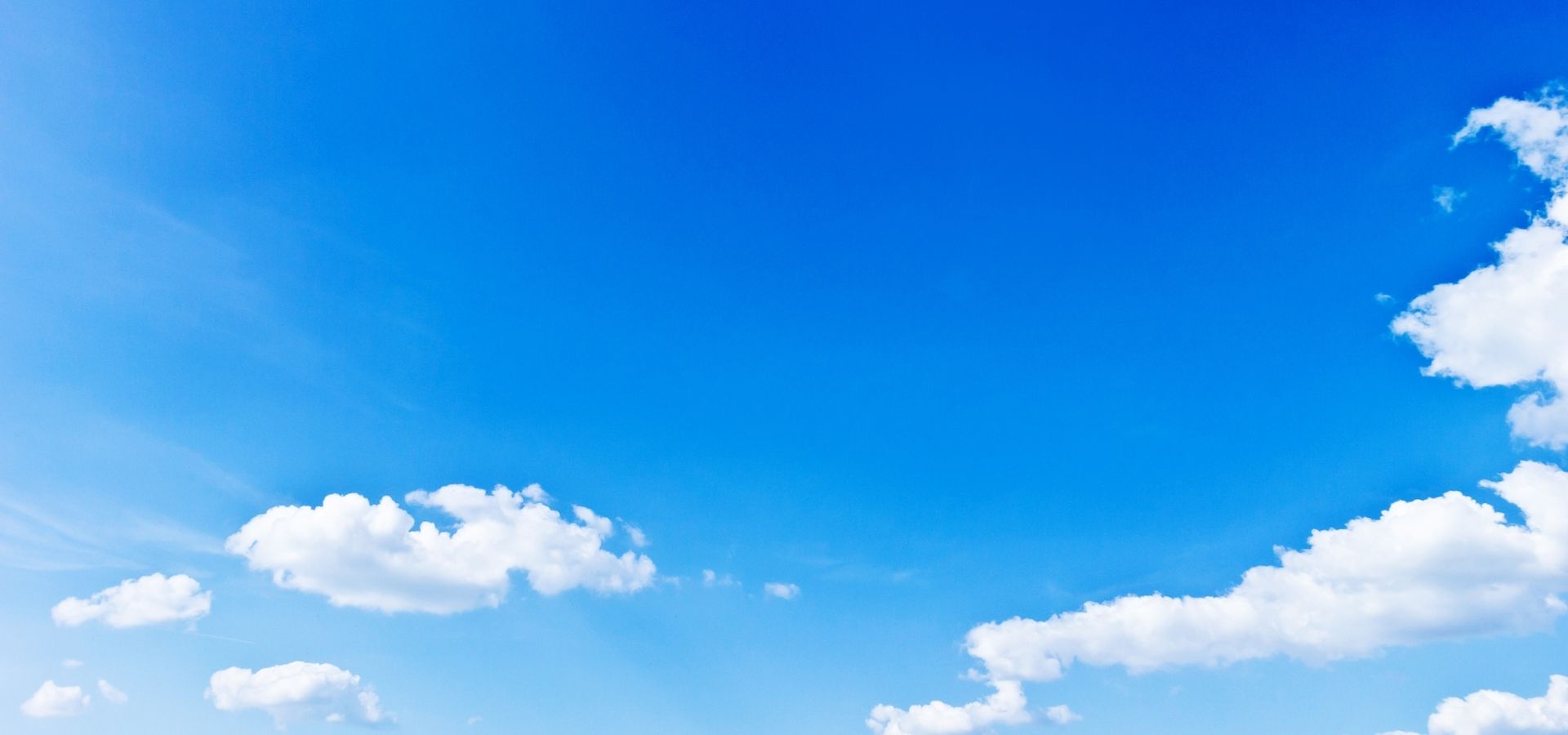 指導者の応募資格は、以下の項目に1つ以上に該当し指導を希望する方とします。（１） スポーツ指導及び文化・芸術活動に熱意を持っていること（２） スポーツ指導及び文化・芸術活動に関する理論的な指導ができること（３） 日本スポーツ協会公認の指導者（４） 体育・スポーツ及び文化・芸術活動に関する学識経験者（５） 白石町スポーツ協会関係団体、白石町文化連盟関係団体、その他の社会教育団体等の推薦を受けた者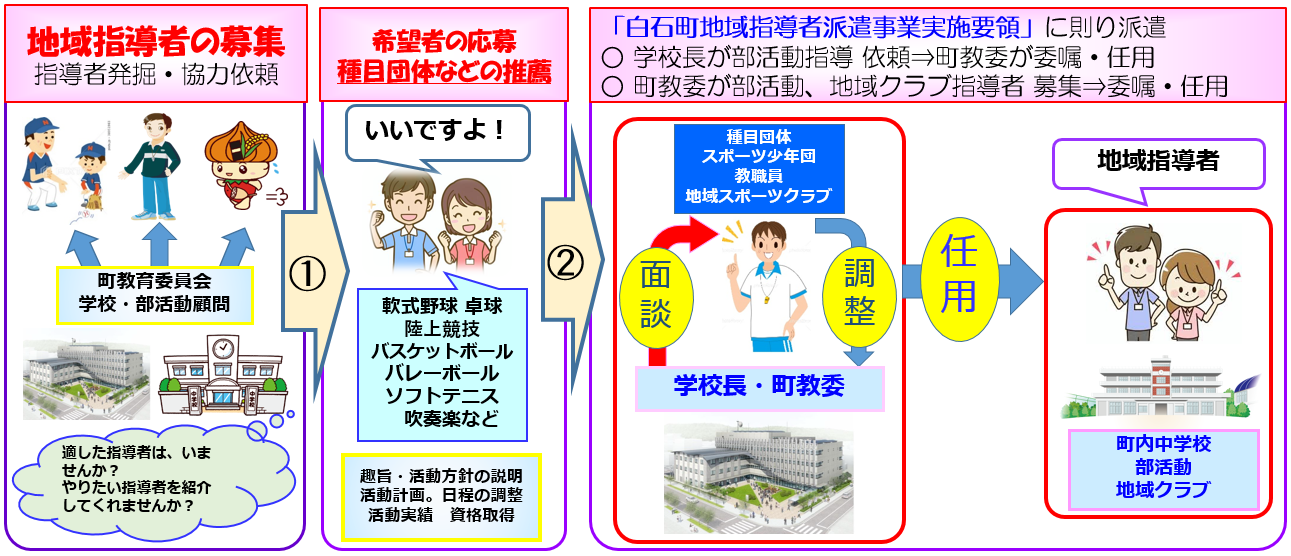 白石町教育委員会学校教育課　新しい学校づくり係〒849-1192　杵島郡白石町大字福田1247番地1TEL　 0952-84-7128　　FAX 0952-84-6611Email kyouiku@town.shiroishi.lg.jp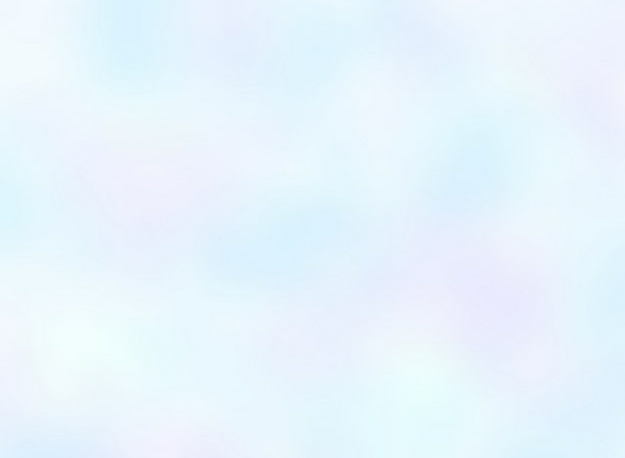 中学校部活動及び地域クラブ活動　地域指導者募集　Q＆A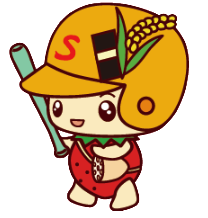 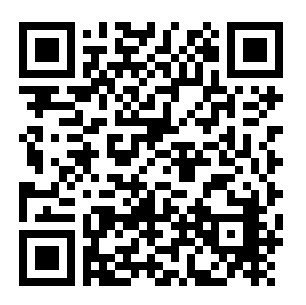 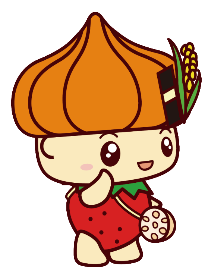 